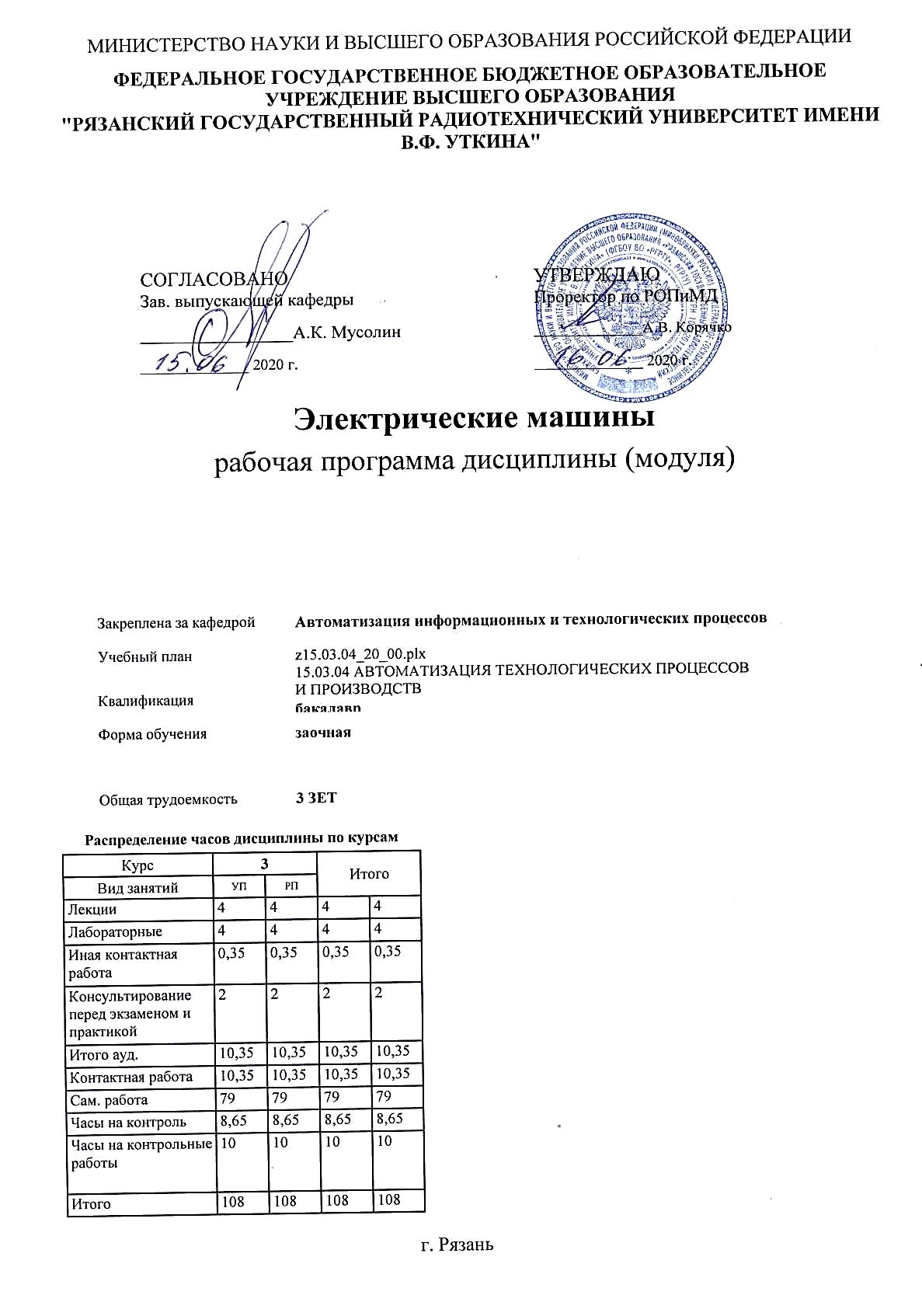 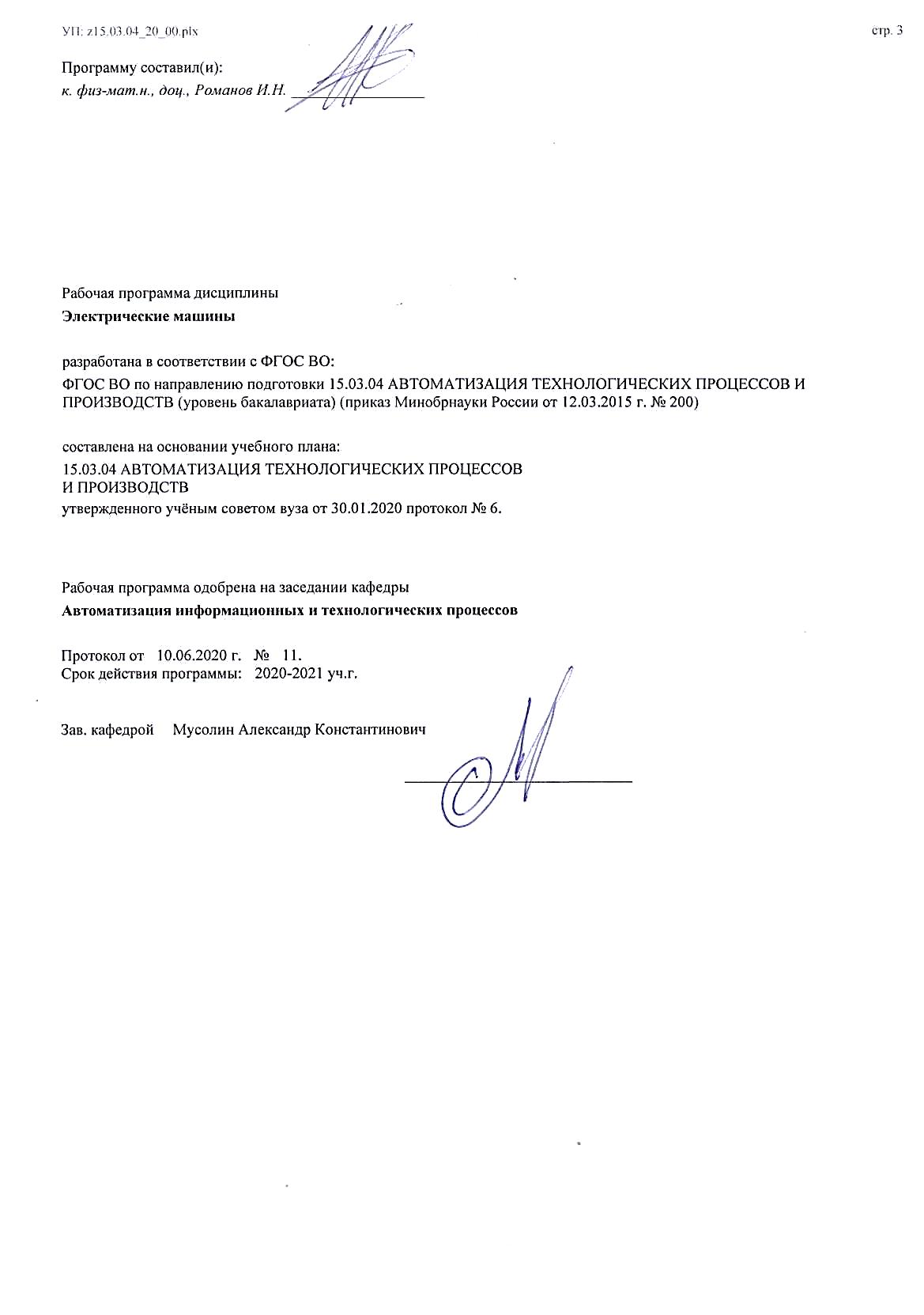 УП: z15.03.04_20_00.plxУП: z15.03.04_20_00.plxстр. 4Визирование РПД для исполнения в очередном учебном годуВизирование РПД для исполнения в очередном учебном годуВизирование РПД для исполнения в очередном учебном годуВизирование РПД для исполнения в очередном учебном годуРабочая программа пересмотрена, обсуждена и одобрена дляисполнения в 2021-2022 учебном году на заседании кафедрыРабочая программа пересмотрена, обсуждена и одобрена дляисполнения в 2021-2022 учебном году на заседании кафедрыРабочая программа пересмотрена, обсуждена и одобрена дляисполнения в 2021-2022 учебном году на заседании кафедрыРабочая программа пересмотрена, обсуждена и одобрена дляисполнения в 2021-2022 учебном году на заседании кафедрыАвтоматизация информационных и технологических процессовАвтоматизация информационных и технологических процессовАвтоматизация информационных и технологических процессовАвтоматизация информационных и технологических процессовПротокол от  __ __________ 2021 г.  №  __Зав. кафедрой _______________________________________Протокол от  __ __________ 2021 г.  №  __Зав. кафедрой _______________________________________Протокол от  __ __________ 2021 г.  №  __Зав. кафедрой _______________________________________Визирование РПД для исполнения в очередном учебном годуВизирование РПД для исполнения в очередном учебном годуВизирование РПД для исполнения в очередном учебном годуВизирование РПД для исполнения в очередном учебном годуРабочая программа пересмотрена, обсуждена и одобрена дляисполнения в 2022-2023 учебном году на заседании кафедрыРабочая программа пересмотрена, обсуждена и одобрена дляисполнения в 2022-2023 учебном году на заседании кафедрыРабочая программа пересмотрена, обсуждена и одобрена дляисполнения в 2022-2023 учебном году на заседании кафедрыРабочая программа пересмотрена, обсуждена и одобрена дляисполнения в 2022-2023 учебном году на заседании кафедрыАвтоматизация информационных и технологических процессовАвтоматизация информационных и технологических процессовАвтоматизация информационных и технологических процессовАвтоматизация информационных и технологических процессовПротокол от  __ __________ 2022 г.  №  __Зав. кафедрой _______________________________________Протокол от  __ __________ 2022 г.  №  __Зав. кафедрой _______________________________________Протокол от  __ __________ 2022 г.  №  __Зав. кафедрой _______________________________________Визирование РПД для исполнения в очередном учебном годуВизирование РПД для исполнения в очередном учебном годуВизирование РПД для исполнения в очередном учебном годуВизирование РПД для исполнения в очередном учебном годуРабочая программа пересмотрена, обсуждена и одобрена дляисполнения в 2023-2024 учебном году на заседании кафедрыРабочая программа пересмотрена, обсуждена и одобрена дляисполнения в 2023-2024 учебном году на заседании кафедрыРабочая программа пересмотрена, обсуждена и одобрена дляисполнения в 2023-2024 учебном году на заседании кафедрыРабочая программа пересмотрена, обсуждена и одобрена дляисполнения в 2023-2024 учебном году на заседании кафедрыАвтоматизация информационных и технологических процессовАвтоматизация информационных и технологических процессовАвтоматизация информационных и технологических процессовАвтоматизация информационных и технологических процессовПротокол от  __ __________ 2023 г.  №  __Зав. кафедрой _______________________________________Протокол от  __ __________ 2023 г.  №  __Зав. кафедрой _______________________________________Протокол от  __ __________ 2023 г.  №  __Зав. кафедрой _______________________________________Визирование РПД для исполнения в очередном учебном годуВизирование РПД для исполнения в очередном учебном годуВизирование РПД для исполнения в очередном учебном годуВизирование РПД для исполнения в очередном учебном годуРабочая программа пересмотрена, обсуждена и одобрена дляисполнения в 2024-2025 учебном году на заседании кафедрыРабочая программа пересмотрена, обсуждена и одобрена дляисполнения в 2024-2025 учебном году на заседании кафедрыРабочая программа пересмотрена, обсуждена и одобрена дляисполнения в 2024-2025 учебном году на заседании кафедрыРабочая программа пересмотрена, обсуждена и одобрена дляисполнения в 2024-2025 учебном году на заседании кафедрыАвтоматизация информационных и технологических процессовАвтоматизация информационных и технологических процессовАвтоматизация информационных и технологических процессовАвтоматизация информационных и технологических процессовПротокол от  __ __________ 2024 г.  №  __Зав. кафедрой __________________________________________Протокол от  __ __________ 2024 г.  №  __Зав. кафедрой __________________________________________Протокол от  __ __________ 2024 г.  №  __Зав. кафедрой __________________________________________УП: z15.03.04_20_00.plxУП: z15.03.04_20_00.plxУП: z15.03.04_20_00.plxстр. 51. ЦЕЛИ ОСВОЕНИЯ ДИСЦИПЛИНЫ (МОДУЛЯ)1. ЦЕЛИ ОСВОЕНИЯ ДИСЦИПЛИНЫ (МОДУЛЯ)1. ЦЕЛИ ОСВОЕНИЯ ДИСЦИПЛИНЫ (МОДУЛЯ)1. ЦЕЛИ ОСВОЕНИЯ ДИСЦИПЛИНЫ (МОДУЛЯ)1. ЦЕЛИ ОСВОЕНИЯ ДИСЦИПЛИНЫ (МОДУЛЯ)1.1Целью освоения дисциплины «Электрические машины» является формирование у будущих специалистов твердых теоретических знаний и практических навыков в части выполнения своих профессиональных обязанностей в производственных подразделениях. Это должно обеспечить устойчивую и эффективную работу промышленных предприятий и организаций, повышение их производительности, качества продукции и высокую надёжность функционирования.Целью освоения дисциплины «Электрические машины» является формирование у будущих специалистов твердых теоретических знаний и практических навыков в части выполнения своих профессиональных обязанностей в производственных подразделениях. Это должно обеспечить устойчивую и эффективную работу промышленных предприятий и организаций, повышение их производительности, качества продукции и высокую надёжность функционирования.Целью освоения дисциплины «Электрические машины» является формирование у будущих специалистов твердых теоретических знаний и практических навыков в части выполнения своих профессиональных обязанностей в производственных подразделениях. Это должно обеспечить устойчивую и эффективную работу промышленных предприятий и организаций, повышение их производительности, качества продукции и высокую надёжность функционирования.Целью освоения дисциплины «Электрические машины» является формирование у будущих специалистов твердых теоретических знаний и практических навыков в части выполнения своих профессиональных обязанностей в производственных подразделениях. Это должно обеспечить устойчивую и эффективную работу промышленных предприятий и организаций, повышение их производительности, качества продукции и высокую надёжность функционирования.1.2Основной задачей освоения учебной дисциплины является получение системы знаний об электрических машинах, составляющих основу разнообразного электротехнического оборудования и технологических установок, обеспечивающих успешную и эффективную их работу.Основной задачей освоения учебной дисциплины является получение системы знаний об электрических машинах, составляющих основу разнообразного электротехнического оборудования и технологических установок, обеспечивающих успешную и эффективную их работу.Основной задачей освоения учебной дисциплины является получение системы знаний об электрических машинах, составляющих основу разнообразного электротехнического оборудования и технологических установок, обеспечивающих успешную и эффективную их работу.Основной задачей освоения учебной дисциплины является получение системы знаний об электрических машинах, составляющих основу разнообразного электротехнического оборудования и технологических установок, обеспечивающих успешную и эффективную их работу.1.32. МЕСТО ДИСЦИПЛИНЫ (МОДУЛЯ) В СТРУКТУРЕ ОБРАЗОВАТЕЛЬНОЙ ПРОГРАММЫ2. МЕСТО ДИСЦИПЛИНЫ (МОДУЛЯ) В СТРУКТУРЕ ОБРАЗОВАТЕЛЬНОЙ ПРОГРАММЫ2. МЕСТО ДИСЦИПЛИНЫ (МОДУЛЯ) В СТРУКТУРЕ ОБРАЗОВАТЕЛЬНОЙ ПРОГРАММЫ2. МЕСТО ДИСЦИПЛИНЫ (МОДУЛЯ) В СТРУКТУРЕ ОБРАЗОВАТЕЛЬНОЙ ПРОГРАММЫ2. МЕСТО ДИСЦИПЛИНЫ (МОДУЛЯ) В СТРУКТУРЕ ОБРАЗОВАТЕЛЬНОЙ ПРОГРАММЫЦикл (раздел) ОП:Цикл (раздел) ОП:Б1.ВБ1.ВБ1.В2.1Требования к предварительной подготовке обучающегося:Требования к предварительной подготовке обучающегося:Требования к предварительной подготовке обучающегося:Требования к предварительной подготовке обучающегося:2.2Дисциплины (модули) и практики, для которых освоение данной дисциплины (модуля) необходимо как предшествующее:Дисциплины (модули) и практики, для которых освоение данной дисциплины (модуля) необходимо как предшествующее:Дисциплины (модули) и практики, для которых освоение данной дисциплины (модуля) необходимо как предшествующее:Дисциплины (модули) и практики, для которых освоение данной дисциплины (модуля) необходимо как предшествующее:2.2.1Производственная практикаПроизводственная практикаПроизводственная практикаПроизводственная практика2.2.2Электромеханические и мехатронные системыЭлектромеханические и мехатронные системыЭлектромеханические и мехатронные системыЭлектромеханические и мехатронные системы2.2.3Автоматизированные системы конструкторско-технологической подготовкиАвтоматизированные системы конструкторско-технологической подготовкиАвтоматизированные системы конструкторско-технологической подготовкиАвтоматизированные системы конструкторско-технологической подготовки2.2.4Подготовка к процедуре защиты и процедура защиты выпускной квалификационной работыПодготовка к процедуре защиты и процедура защиты выпускной квалификационной работыПодготовка к процедуре защиты и процедура защиты выпускной квалификационной работыПодготовка к процедуре защиты и процедура защиты выпускной квалификационной работы2.2.5Преддипломная практикаПреддипломная практикаПреддипломная практикаПреддипломная практика3. КОМПЕТЕНЦИИ ОБУЧАЮЩЕГОСЯ, ФОРМИРУЕМЫЕ В РЕЗУЛЬТАТЕ ОСВОЕНИЯ ДИСЦИПЛИНЫ (МОДУЛЯ)3. КОМПЕТЕНЦИИ ОБУЧАЮЩЕГОСЯ, ФОРМИРУЕМЫЕ В РЕЗУЛЬТАТЕ ОСВОЕНИЯ ДИСЦИПЛИНЫ (МОДУЛЯ)3. КОМПЕТЕНЦИИ ОБУЧАЮЩЕГОСЯ, ФОРМИРУЕМЫЕ В РЕЗУЛЬТАТЕ ОСВОЕНИЯ ДИСЦИПЛИНЫ (МОДУЛЯ)3. КОМПЕТЕНЦИИ ОБУЧАЮЩЕГОСЯ, ФОРМИРУЕМЫЕ В РЕЗУЛЬТАТЕ ОСВОЕНИЯ ДИСЦИПЛИНЫ (МОДУЛЯ)3. КОМПЕТЕНЦИИ ОБУЧАЮЩЕГОСЯ, ФОРМИРУЕМЫЕ В РЕЗУЛЬТАТЕ ОСВОЕНИЯ ДИСЦИПЛИНЫ (МОДУЛЯ)ПК-33: способностью участвовать в разработке новых автоматизированных и автоматических технологий производства продукции и их внедрении, оценке полученных результатов, подготовке технической документации по автоматизации производства и средств его оснащенияПК-33: способностью участвовать в разработке новых автоматизированных и автоматических технологий производства продукции и их внедрении, оценке полученных результатов, подготовке технической документации по автоматизации производства и средств его оснащенияПК-33: способностью участвовать в разработке новых автоматизированных и автоматических технологий производства продукции и их внедрении, оценке полученных результатов, подготовке технической документации по автоматизации производства и средств его оснащенияПК-33: способностью участвовать в разработке новых автоматизированных и автоматических технологий производства продукции и их внедрении, оценке полученных результатов, подготовке технической документации по автоматизации производства и средств его оснащенияПК-33: способностью участвовать в разработке новых автоматизированных и автоматических технологий производства продукции и их внедрении, оценке полученных результатов, подготовке технической документации по автоматизации производства и средств его оснащения.....Знать  теорию и конструкцию электрических машин: постоянного тока, асинхронные, синхронные; трансформаторы; способы электромеханического преобразования энергии; процессы нагрева и охлаждения электрических машин; механические свойства электродвигателей и способы регулирования частоты их вращения Знать  теорию и конструкцию электрических машин: постоянного тока, асинхронные, синхронные; трансформаторы; способы электромеханического преобразования энергии; процессы нагрева и охлаждения электрических машин; механические свойства электродвигателей и способы регулирования частоты их вращения Знать  теорию и конструкцию электрических машин: постоянного тока, асинхронные, синхронные; трансформаторы; способы электромеханического преобразования энергии; процессы нагрева и охлаждения электрических машин; механические свойства электродвигателей и способы регулирования частоты их вращения Знать  теорию и конструкцию электрических машин: постоянного тока, асинхронные, синхронные; трансформаторы; способы электромеханического преобразования энергии; процессы нагрева и охлаждения электрических машин; механические свойства электродвигателей и способы регулирования частоты их вращения Знать  теорию и конструкцию электрических машин: постоянного тока, асинхронные, синхронные; трансформаторы; способы электромеханического преобразования энергии; процессы нагрева и охлаждения электрических машин; механические свойства электродвигателей и способы регулирования частоты их вращения Уметь  рассчитывать электрические машины, проводить их испытания, определять температуру перегрева машин Уметь  рассчитывать электрические машины, проводить их испытания, определять температуру перегрева машин Уметь  рассчитывать электрические машины, проводить их испытания, определять температуру перегрева машин Уметь  рассчитывать электрические машины, проводить их испытания, определять температуру перегрева машин Уметь  рассчитывать электрические машины, проводить их испытания, определять температуру перегрева машин Владеть  методами выбора и расчета электрических машин, методами подбора и эксплуатации технологического оборудования; способностью участвовать в разработке новых автоматизированных и автоматических технологий производства продукции и их внедрении, оценке полученных результатов Владеть  методами выбора и расчета электрических машин, методами подбора и эксплуатации технологического оборудования; способностью участвовать в разработке новых автоматизированных и автоматических технологий производства продукции и их внедрении, оценке полученных результатов Владеть  методами выбора и расчета электрических машин, методами подбора и эксплуатации технологического оборудования; способностью участвовать в разработке новых автоматизированных и автоматических технологий производства продукции и их внедрении, оценке полученных результатов Владеть  методами выбора и расчета электрических машин, методами подбора и эксплуатации технологического оборудования; способностью участвовать в разработке новых автоматизированных и автоматических технологий производства продукции и их внедрении, оценке полученных результатов Владеть  методами выбора и расчета электрических машин, методами подбора и эксплуатации технологического оборудования; способностью участвовать в разработке новых автоматизированных и автоматических технологий производства продукции и их внедрении, оценке полученных результатов В результате освоения дисциплины (модуля) обучающийся долженВ результате освоения дисциплины (модуля) обучающийся долженВ результате освоения дисциплины (модуля) обучающийся долженВ результате освоения дисциплины (модуля) обучающийся долженВ результате освоения дисциплины (модуля) обучающийся должен3.1Знать:Знать:Знать:Знать:3.1.1теорию и конструкцию электрических машин: постоянного тока, асинхронные, синхронные; трансформаторы; способы электромеханического преобразования энергии; процессы нагрева и охлаждения электрических машин; механические свойства электродвигателей и способы регулирования частоты их вращениятеорию и конструкцию электрических машин: постоянного тока, асинхронные, синхронные; трансформаторы; способы электромеханического преобразования энергии; процессы нагрева и охлаждения электрических машин; механические свойства электродвигателей и способы регулирования частоты их вращениятеорию и конструкцию электрических машин: постоянного тока, асинхронные, синхронные; трансформаторы; способы электромеханического преобразования энергии; процессы нагрева и охлаждения электрических машин; механические свойства электродвигателей и способы регулирования частоты их вращениятеорию и конструкцию электрических машин: постоянного тока, асинхронные, синхронные; трансформаторы; способы электромеханического преобразования энергии; процессы нагрева и охлаждения электрических машин; механические свойства электродвигателей и способы регулирования частоты их вращения3.2Уметь:Уметь:Уметь:Уметь:3.2.1производить расчет и корректирование основных параметров и характеристик электрических машин;производить расчет и корректирование основных параметров и характеристик электрических машин;производить расчет и корректирование основных параметров и характеристик электрических машин;производить расчет и корректирование основных параметров и характеристик электрических машин;3.2.2производить измерения параметров в цепях электрических машин;производить измерения параметров в цепях электрических машин;производить измерения параметров в цепях электрических машин;производить измерения параметров в цепях электрических машин;3.2.3использовать методы выбора параметров электрических машин различных типов;использовать методы выбора параметров электрических машин различных типов;использовать методы выбора параметров электрических машин различных типов;использовать методы выбора параметров электрических машин различных типов;3.2.4проводить экспериментальные исследования характеристик электрических машин различных типов;проводить экспериментальные исследования характеристик электрических машин различных типов;проводить экспериментальные исследования характеристик электрических машин различных типов;проводить экспериментальные исследования характеристик электрических машин различных типов;3.2.5использовать рациональные режимы электрических машин различных типовиспользовать рациональные режимы электрических машин различных типовиспользовать рациональные режимы электрических машин различных типовиспользовать рациональные режимы электрических машин различных типов3.3Владеть:Владеть:Владеть:Владеть:3.3.1методами выбора и расчета электрических машин, методами подбора и эксплуатации технологического оборудования;методами выбора и расчета электрических машин, методами подбора и эксплуатации технологического оборудования;методами выбора и расчета электрических машин, методами подбора и эксплуатации технологического оборудования;методами выбора и расчета электрических машин, методами подбора и эксплуатации технологического оборудования;3.3.2способностью участвовать в разработке новых автоматизированных и автоматических технологий производства продукции и их внедрении,способностью участвовать в разработке новых автоматизированных и автоматических технологий производства продукции и их внедрении,способностью участвовать в разработке новых автоматизированных и автоматических технологий производства продукции и их внедрении,способностью участвовать в разработке новых автоматизированных и автоматических технологий производства продукции и их внедрении,3.3.3оценке полученных результатов, подготовке технической документации по автоматизации производства и средств его оснащенияоценке полученных результатов, подготовке технической документации по автоматизации производства и средств его оснащенияоценке полученных результатов, подготовке технической документации по автоматизации производства и средств его оснащенияоценке полученных результатов, подготовке технической документации по автоматизации производства и средств его оснащенияУП: z15.03.04_20_00.plxУП: z15.03.04_20_00.plxстр. 64. СТРУКТУРА И СОДЕРЖАНИЕ ДИСЦИПЛИНЫ (МОДУЛЯ)4. СТРУКТУРА И СОДЕРЖАНИЕ ДИСЦИПЛИНЫ (МОДУЛЯ)4. СТРУКТУРА И СОДЕРЖАНИЕ ДИСЦИПЛИНЫ (МОДУЛЯ)4. СТРУКТУРА И СОДЕРЖАНИЕ ДИСЦИПЛИНЫ (МОДУЛЯ)4. СТРУКТУРА И СОДЕРЖАНИЕ ДИСЦИПЛИНЫ (МОДУЛЯ)4. СТРУКТУРА И СОДЕРЖАНИЕ ДИСЦИПЛИНЫ (МОДУЛЯ)4. СТРУКТУРА И СОДЕРЖАНИЕ ДИСЦИПЛИНЫ (МОДУЛЯ)4. СТРУКТУРА И СОДЕРЖАНИЕ ДИСЦИПЛИНЫ (МОДУЛЯ)4. СТРУКТУРА И СОДЕРЖАНИЕ ДИСЦИПЛИНЫ (МОДУЛЯ)Код занятияНаименование разделов и тем /вид занятия/Наименование разделов и тем /вид занятия/Семестр / КурсЧасовКомпетен-цииЛитератураФорма контроляФорма контроляРаздел 1. ТрансформаторыРаздел 1. Трансформаторы1.1Общие вопросы электротехники, правила правой и левой руки, закон электромагнитной индукции /Тема/Общие вопросы электротехники, правила правой и левой руки, закон электромагнитной индукции /Тема/301.2Общие вопросы электротехники, правила правой и левой руки, закон электромагнитной индукции /Лек/Общие вопросы электротехники, правила правой и левой руки, закон электромагнитной индукции /Лек/31ПК-33Л1.1 Л1.2 Л1.3 Л1.4 Л1.5Л2.1 Л2.2 Л2.3Л3.1Э1 Э21.3Принцип действия и виды трансформаторов. Магнитопроводы трансформаторов /Тема/Принцип действия и виды трансформаторов. Магнитопроводы трансформаторов /Тема/301.4Принцип действия и виды трансформаторов. Магнитопроводы трансформаторов /Лек/Принцип действия и виды трансформаторов. Магнитопроводы трансформаторов /Лек/31ПК-33Л1.1 Л1.2 Л1.3 Л1.4 Л1.5Л2.1 Л2.2 Л2.3Л3.1Э1 Э21.5Принцип действия и виды трансформаторов. Магнитопроводы трансформаторов /Ср/Принцип действия и виды трансформаторов. Магнитопроводы трансформаторов /Ср/310ПК-33Л1.1 Л1.2 Л1.3 Л1.4 Л1.5Л2.1 Л2.2 Л2.3Л3.1Э1 Э21.6Схема замещения двухобмоточного трансформатора, векторная диаграмма. Регулирование напряжения трансформатора /Тема/Схема замещения двухобмоточного трансформатора, векторная диаграмма. Регулирование напряжения трансформатора /Тема/301.7Схема замещения двухобмоточного трансформатора, векторная диаграмма. Регулирование напряжения трансформатора /Ср/Схема замещения двухобмоточного трансформатора, векторная диаграмма. Регулирование напряжения трансформатора /Ср/38ПК-33Л1.1 Л1.2 Л1.3 Л1.4 Л1.5Л2.1 Л2.2 Л2.3Л3.1Э1 Э2Раздел 2. Электрические машины постоянного токаРаздел 2. Электрические машины постоянного тока2.1Принцип действия и устройство машины постоянного тока  /Тема/Принцип действия и устройство машины постоянного тока  /Тема/302.2Принцип действия и устройство машины постоянного тока  /Лек/Принцип действия и устройство машины постоянного тока  /Лек/31ПК-33Л1.1 Л1.2 Л1.3 Л1.4 Л1.5Л2.1 Л2.2 Л2.3Л3.1Э1 Э22.3Принцип действия и устройство машины постоянного тока  /Ср/Принцип действия и устройство машины постоянного тока  /Ср/38ПК-33Л1.1 Л1.2 Л1.3 Л1.4 Л1.5Л2.1 Л2.2 Л2.3Л3.1Э1 Э22.4Двигатели и генераторы постоянного тока /Тема/Двигатели и генераторы постоянного тока /Тема/302.5Двигатели и генераторы постоянного тока /Ср/Двигатели и генераторы постоянного тока /Ср/310ПК-33Л1.1 Л1.2 Л1.3 Л1.4 Л1.5Л2.1 Л2.2 Л2.3Л3.1Э1 Э2УП: z15.03.04_20_00.plxУП: z15.03.04_20_00.plxстр. 72.6Исследование механических характеристик электрических машин постоянного тока /Лаб/Исследование механических характеристик электрических машин постоянного тока /Лаб/32ПК-33Л1.1 Л1.2 Л1.3 Л1.4 Л1.5Л2.1 Л2.2 Л2.3Л3.1Э1 Э22.7Исполнительные двигатели. Электромашинные усилители. Способы управления двигателями постоянного тока /Тема/Исполнительные двигатели. Электромашинные усилители. Способы управления двигателями постоянного тока /Тема/302.8Исполнительные двигатели. Электромашинные усилители. Способы управления двигателями постоянного тока /Ср/Исполнительные двигатели. Электромашинные усилители. Способы управления двигателями постоянного тока /Ср/39ПК-33Л1.1 Л1.2 Л1.3 Л1.4 Л1.5Л2.1 Л2.2 Л2.3Л3.1Э1 Э2Раздел 3. Электрические машины переменного токаРаздел 3. Электрические машины переменного тока3.1Устройство и принцип работы электрических машин переменного тока    /Тема/Устройство и принцип работы электрических машин переменного тока    /Тема/303.2Устройство и принцип работы электрических машин переменного тока /Лек/Устройство и принцип работы электрических машин переменного тока /Лек/31ПК-33Л1.1 Л1.2 Л1.3 Л1.4 Л1.5Л2.1 Л2.2 Л2.3Л3.1Э1 Э23.3Устройство и принцип работы электрических машин переменного тока /Ср/Устройство и принцип работы электрических машин переменного тока /Ср/310ПК-33Л1.1 Л1.2 Л1.3 Л1.4 Л1.5Л2.1 Л2.2 Л2.3Л3.1Э1 Э23.4Трехфазные асинхронные двигатели /Тема/Трехфазные асинхронные двигатели /Тема/303.5Трехфазные асинхронные двигатели /Ср/Трехфазные асинхронные двигатели /Ср/312ПК-33Л1.1 Л1.2 Л1.3 Л1.4 Л1.5Л2.1 Л2.2 Л2.3Л3.1Э1 Э23.6Исследование механических характеристик электрических машин переменного тока /Лаб/Исследование механических характеристик электрических машин переменного тока /Лаб/32ПК-33Л1.1 Л1.2 Л1.3 Л1.4 Л1.5Л2.1 Л2.2 Л2.3Л3.1Э1 Э23.7Специальные виды  электрических машин переменного тока /Тема/Специальные виды  электрических машин переменного тока /Тема/303.8/Контр. раб.//Контр. раб./3103.9Специальные виды  электрических машин переменного тока /Ср/Специальные виды  электрических машин переменного тока /Ср/312ПК-33Л1.1 Л1.2 Л1.3 Л1.4 Л1.5Л2.1 Л2.2 Л2.3Л3.1Э1 Э23.10/ИКР//ИКР/30,35ПК-33Л1.1 Л1.2 Л1.3 Л1.4 Л1.5Л2.1 Л2.2 Л2.3Л3.1Э1 Э23.11/Кнс//Кнс/32ПК-33Л1.1 Л1.2 Л1.3 Л1.4 Л1.5Л2.1 Л2.2 Л2.3Л3.1Э1 Э2УП: z15.03.04_20_00.plxУП: z15.03.04_20_00.plxУП: z15.03.04_20_00.plxУП: z15.03.04_20_00.plxстр. 83.123.12/Экзамен//Экзамен//Экзамен/38,65ПК-33Л1.1 Л1.2 Л1.3 Л1.4 Л1.5Л2.1 Л2.2 Л2.3Л3.1Э1 Э25. ОЦЕНОЧНЫЕ МАТЕРИАЛЫ ПО ДИСЦИПЛИНЕ (МОДУЛЮ)5. ОЦЕНОЧНЫЕ МАТЕРИАЛЫ ПО ДИСЦИПЛИНЕ (МОДУЛЮ)5. ОЦЕНОЧНЫЕ МАТЕРИАЛЫ ПО ДИСЦИПЛИНЕ (МОДУЛЮ)5. ОЦЕНОЧНЫЕ МАТЕРИАЛЫ ПО ДИСЦИПЛИНЕ (МОДУЛЮ)5. ОЦЕНОЧНЫЕ МАТЕРИАЛЫ ПО ДИСЦИПЛИНЕ (МОДУЛЮ)5. ОЦЕНОЧНЫЕ МАТЕРИАЛЫ ПО ДИСЦИПЛИНЕ (МОДУЛЮ)5. ОЦЕНОЧНЫЕ МАТЕРИАЛЫ ПО ДИСЦИПЛИНЕ (МОДУЛЮ)5. ОЦЕНОЧНЫЕ МАТЕРИАЛЫ ПО ДИСЦИПЛИНЕ (МОДУЛЮ)5. ОЦЕНОЧНЫЕ МАТЕРИАЛЫ ПО ДИСЦИПЛИНЕ (МОДУЛЮ)5. ОЦЕНОЧНЫЕ МАТЕРИАЛЫ ПО ДИСЦИПЛИНЕ (МОДУЛЮ)5. ОЦЕНОЧНЫЕ МАТЕРИАЛЫ ПО ДИСЦИПЛИНЕ (МОДУЛЮ)5. ОЦЕНОЧНЫЕ МАТЕРИАЛЫ ПО ДИСЦИПЛИНЕ (МОДУЛЮ)Оценочные материалы приведены в приложении к рабочей программе дисциплины «Электрические машины»Оценочные материалы приведены в приложении к рабочей программе дисциплины «Электрические машины»Оценочные материалы приведены в приложении к рабочей программе дисциплины «Электрические машины»Оценочные материалы приведены в приложении к рабочей программе дисциплины «Электрические машины»Оценочные материалы приведены в приложении к рабочей программе дисциплины «Электрические машины»Оценочные материалы приведены в приложении к рабочей программе дисциплины «Электрические машины»Оценочные материалы приведены в приложении к рабочей программе дисциплины «Электрические машины»Оценочные материалы приведены в приложении к рабочей программе дисциплины «Электрические машины»Оценочные материалы приведены в приложении к рабочей программе дисциплины «Электрические машины»Оценочные материалы приведены в приложении к рабочей программе дисциплины «Электрические машины»Оценочные материалы приведены в приложении к рабочей программе дисциплины «Электрические машины»Оценочные материалы приведены в приложении к рабочей программе дисциплины «Электрические машины»6. УЧЕБНО-МЕТОДИЧЕСКОЕ И ИНФОРМАЦИОННОЕ ОБЕСПЕЧЕНИЕ ДИСЦИПЛИНЫ (МОДУЛЯ)6. УЧЕБНО-МЕТОДИЧЕСКОЕ И ИНФОРМАЦИОННОЕ ОБЕСПЕЧЕНИЕ ДИСЦИПЛИНЫ (МОДУЛЯ)6. УЧЕБНО-МЕТОДИЧЕСКОЕ И ИНФОРМАЦИОННОЕ ОБЕСПЕЧЕНИЕ ДИСЦИПЛИНЫ (МОДУЛЯ)6. УЧЕБНО-МЕТОДИЧЕСКОЕ И ИНФОРМАЦИОННОЕ ОБЕСПЕЧЕНИЕ ДИСЦИПЛИНЫ (МОДУЛЯ)6. УЧЕБНО-МЕТОДИЧЕСКОЕ И ИНФОРМАЦИОННОЕ ОБЕСПЕЧЕНИЕ ДИСЦИПЛИНЫ (МОДУЛЯ)6. УЧЕБНО-МЕТОДИЧЕСКОЕ И ИНФОРМАЦИОННОЕ ОБЕСПЕЧЕНИЕ ДИСЦИПЛИНЫ (МОДУЛЯ)6. УЧЕБНО-МЕТОДИЧЕСКОЕ И ИНФОРМАЦИОННОЕ ОБЕСПЕЧЕНИЕ ДИСЦИПЛИНЫ (МОДУЛЯ)6. УЧЕБНО-МЕТОДИЧЕСКОЕ И ИНФОРМАЦИОННОЕ ОБЕСПЕЧЕНИЕ ДИСЦИПЛИНЫ (МОДУЛЯ)6. УЧЕБНО-МЕТОДИЧЕСКОЕ И ИНФОРМАЦИОННОЕ ОБЕСПЕЧЕНИЕ ДИСЦИПЛИНЫ (МОДУЛЯ)6. УЧЕБНО-МЕТОДИЧЕСКОЕ И ИНФОРМАЦИОННОЕ ОБЕСПЕЧЕНИЕ ДИСЦИПЛИНЫ (МОДУЛЯ)6. УЧЕБНО-МЕТОДИЧЕСКОЕ И ИНФОРМАЦИОННОЕ ОБЕСПЕЧЕНИЕ ДИСЦИПЛИНЫ (МОДУЛЯ)6. УЧЕБНО-МЕТОДИЧЕСКОЕ И ИНФОРМАЦИОННОЕ ОБЕСПЕЧЕНИЕ ДИСЦИПЛИНЫ (МОДУЛЯ)6.1. Рекомендуемая литература6.1. Рекомендуемая литература6.1. Рекомендуемая литература6.1. Рекомендуемая литература6.1. Рекомендуемая литература6.1. Рекомендуемая литература6.1. Рекомендуемая литература6.1. Рекомендуемая литература6.1. Рекомендуемая литература6.1. Рекомендуемая литература6.1. Рекомендуемая литература6.1. Рекомендуемая литература6.1.1. Основная литература6.1.1. Основная литература6.1.1. Основная литература6.1.1. Основная литература6.1.1. Основная литература6.1.1. Основная литература6.1.1. Основная литература6.1.1. Основная литература6.1.1. Основная литература6.1.1. Основная литература6.1.1. Основная литература6.1.1. Основная литература№Авторы, составителиАвторы, составителиЗаглавиеЗаглавиеЗаглавиеЗаглавиеЗаглавиеИздательство, годИздательство, годКоличество/название ЭБСКоличество/название ЭБСЛ1.1Синицын И.Е.Синицын И.Е.Электрические машины в системах автоматизации технологических процессов. Ч.3 : Учебное пособиеЭлектрические машины в системах автоматизации технологических процессов. Ч.3 : Учебное пособиеЭлектрические машины в системах автоматизации технологических процессов. Ч.3 : Учебное пособиеЭлектрические машины в системах автоматизации технологических процессов. Ч.3 : Учебное пособиеЭлектрические машины в системах автоматизации технологических процессов. Ч.3 : Учебное пособиеРязань: РИЦ РГРТУ, 2010,Рязань: РИЦ РГРТУ, 2010,, https://elib.rsre u.ru/ebs/downl oad/1503, https://elib.rsre u.ru/ebs/downl oad/1503Л1.2Синицын И.Е.Синицын И.Е.Электрические машины в системах автоматизации технологических процессов. Ч.4 : Учебное пособиеЭлектрические машины в системах автоматизации технологических процессов. Ч.4 : Учебное пособиеЭлектрические машины в системах автоматизации технологических процессов. Ч.4 : Учебное пособиеЭлектрические машины в системах автоматизации технологических процессов. Ч.4 : Учебное пособиеЭлектрические машины в системах автоматизации технологических процессов. Ч.4 : Учебное пособиеРязань: РИЦ РГРТУ, 2011,Рязань: РИЦ РГРТУ, 2011,, https://elib.rsre u.ru/ebs/downl oad/1504, https://elib.rsre u.ru/ebs/downl oad/1504Л1.3Синицын И.Е.Синицын И.Е.Трансформаторы и электрические машины постоянного тока : учеб. пособиеТрансформаторы и электрические машины постоянного тока : учеб. пособиеТрансформаторы и электрические машины постоянного тока : учеб. пособиеТрансформаторы и электрические машины постоянного тока : учеб. пособиеТрансформаторы и электрические машины постоянного тока : учеб. пособиеРязань, 2008, 80с.Рязань, 2008, 80с., 1, 1Л1.4Синицын И.Е., Карташев Ю.И.Синицын И.Е., Карташев Ю.И.Электрические двигатели в системах автоматизации технологических процессов : учеб. пособиеЭлектрические двигатели в системах автоматизации технологических процессов : учеб. пособиеЭлектрические двигатели в системах автоматизации технологических процессов : учеб. пособиеЭлектрические двигатели в системах автоматизации технологических процессов : учеб. пособиеЭлектрические двигатели в системах автоматизации технологических процессов : учеб. пособиеРязань, 2009, 56с.Рязань, 2009, 56с., 1, 1Л1.5Синицын И.Е.Синицын И.Е.Электрические машины : учеб. пособиеЭлектрические машины : учеб. пособиеЭлектрические машины : учеб. пособиеЭлектрические машины : учеб. пособиеЭлектрические машины : учеб. пособиеРязань, 2014, 48 с.Рязань, 2014, 48 с., 1, 16.1.2. Дополнительная литература6.1.2. Дополнительная литература6.1.2. Дополнительная литература6.1.2. Дополнительная литература6.1.2. Дополнительная литература6.1.2. Дополнительная литература6.1.2. Дополнительная литература6.1.2. Дополнительная литература6.1.2. Дополнительная литература6.1.2. Дополнительная литература6.1.2. Дополнительная литература6.1.2. Дополнительная литература№Авторы, составителиАвторы, составителиЗаглавиеЗаглавиеЗаглавиеЗаглавиеЗаглавиеИздательство, годИздательство, годКоличество/название ЭБСКоличество/название ЭБСЛ2.1Игнатович В. М., Ройз Ш. С.Игнатович В. М., Ройз Ш. С.Электрические машины и трансформаторы : учебное пособиеЭлектрические машины и трансформаторы : учебное пособиеЭлектрические машины и трансформаторы : учебное пособиеЭлектрические машины и трансформаторы : учебное пособиеЭлектрические машины и трансформаторы : учебное пособиеТомск: Томский политехническ ий университет, 2013, 182 с.Томск: Томский политехническ ий университет, 2013, 182 с.2227-8397, http://www.ipr bookshop.ru/3 4738.html2227-8397, http://www.ipr bookshop.ru/3 4738.htmlЛ2.2Попова И. С.Попова И. С.Электрические машины. Асинхронные машины : учебное пособиеЭлектрические машины. Асинхронные машины : учебное пособиеЭлектрические машины. Асинхронные машины : учебное пособиеЭлектрические машины. Асинхронные машины : учебное пособиеЭлектрические машины. Асинхронные машины : учебное пособиеМосква: Издательский Дом МИСиС, 2017, 27 с.Москва: Издательский Дом МИСиС, 2017, 27 с.2227-8397, http://www.ipr bookshop.ru/8 0271.html2227-8397, http://www.ipr bookshop.ru/8 0271.htmlЛ2.3Копылов И.П.Копылов И.П.Электрические машины : Учеб.для вузовЭлектрические машины : Учеб.для вузовЭлектрические машины : Учеб.для вузовЭлектрические машины : Учеб.для вузовЭлектрические машины : Учеб.для вузовМ.:Высш.шк., 2006, 607с.М.:Высш.шк., 2006, 607с.5-06-003841- 6, 15-06-003841- 6, 16.1.3. Методические разработки6.1.3. Методические разработки6.1.3. Методические разработки6.1.3. Методические разработки6.1.3. Методические разработки6.1.3. Методические разработки6.1.3. Методические разработки6.1.3. Методические разработки6.1.3. Методические разработки6.1.3. Методические разработки6.1.3. Методические разработки6.1.3. Методические разработки№Авторы, составителиАвторы, составителиЗаглавиеЗаглавиеЗаглавиеЗаглавиеЗаглавиеИздательство, годИздательство, годКоличество/название ЭБСКоличество/название ЭБСЛ3.1Анисимов В.Ф., Арефьев А.С.Анисимов В.Ф., Арефьев А.С.Электрические машины : метод. указ. к лаб. работамЭлектрические машины : метод. указ. к лаб. работамЭлектрические машины : метод. указ. к лаб. работамЭлектрические машины : метод. указ. к лаб. работамЭлектрические машины : метод. указ. к лаб. работамРязань, 2013, 40с.Рязань, 2013, 40с., 1, 16.2. Перечень ресурсов информационно-телекоммуникационной сети "Интернет"6.2. Перечень ресурсов информационно-телекоммуникационной сети "Интернет"6.2. Перечень ресурсов информационно-телекоммуникационной сети "Интернет"6.2. Перечень ресурсов информационно-телекоммуникационной сети "Интернет"6.2. Перечень ресурсов информационно-телекоммуникационной сети "Интернет"6.2. Перечень ресурсов информационно-телекоммуникационной сети "Интернет"6.2. Перечень ресурсов информационно-телекоммуникационной сети "Интернет"6.2. Перечень ресурсов информационно-телекоммуникационной сети "Интернет"6.2. Перечень ресурсов информационно-телекоммуникационной сети "Интернет"6.2. Перечень ресурсов информационно-телекоммуникационной сети "Интернет"6.2. Перечень ресурсов информационно-телекоммуникационной сети "Интернет"6.2. Перечень ресурсов информационно-телекоммуникационной сети "Интернет"Э1Электронно-библиотечная система «Лань», режим доступа – с любого компьютера РГРТУ без пароляЭлектронно-библиотечная система «Лань», режим доступа – с любого компьютера РГРТУ без пароляЭлектронно-библиотечная система «Лань», режим доступа – с любого компьютера РГРТУ без пароляЭлектронно-библиотечная система «Лань», режим доступа – с любого компьютера РГРТУ без пароляЭлектронно-библиотечная система «Лань», режим доступа – с любого компьютера РГРТУ без пароляЭлектронно-библиотечная система «Лань», режим доступа – с любого компьютера РГРТУ без пароляЭлектронно-библиотечная система «Лань», режим доступа – с любого компьютера РГРТУ без пароляЭлектронно-библиотечная система «Лань», режим доступа – с любого компьютера РГРТУ без пароляЭлектронно-библиотечная система «Лань», режим доступа – с любого компьютера РГРТУ без пароляЭлектронно-библиотечная система «Лань», режим доступа – с любого компьютера РГРТУ без пароляЭлектронно-библиотечная система «Лань», режим доступа – с любого компьютера РГРТУ без пароляЭ2Электронно-библиотечная система «IPRbooks», режим доступа – с любого компьютера РГРТУ без пароля, из сети интернет по паролюЭлектронно-библиотечная система «IPRbooks», режим доступа – с любого компьютера РГРТУ без пароля, из сети интернет по паролюЭлектронно-библиотечная система «IPRbooks», режим доступа – с любого компьютера РГРТУ без пароля, из сети интернет по паролюЭлектронно-библиотечная система «IPRbooks», режим доступа – с любого компьютера РГРТУ без пароля, из сети интернет по паролюЭлектронно-библиотечная система «IPRbooks», режим доступа – с любого компьютера РГРТУ без пароля, из сети интернет по паролюЭлектронно-библиотечная система «IPRbooks», режим доступа – с любого компьютера РГРТУ без пароля, из сети интернет по паролюЭлектронно-библиотечная система «IPRbooks», режим доступа – с любого компьютера РГРТУ без пароля, из сети интернет по паролюЭлектронно-библиотечная система «IPRbooks», режим доступа – с любого компьютера РГРТУ без пароля, из сети интернет по паролюЭлектронно-библиотечная система «IPRbooks», режим доступа – с любого компьютера РГРТУ без пароля, из сети интернет по паролюЭлектронно-библиотечная система «IPRbooks», режим доступа – с любого компьютера РГРТУ без пароля, из сети интернет по паролюЭлектронно-библиотечная система «IPRbooks», режим доступа – с любого компьютера РГРТУ без пароля, из сети интернет по паролюУП: z15.03.04_20_00.plxУП: z15.03.04_20_00.plxУП: z15.03.04_20_00.plxстр. 96.3 Перечень программного обеспечения и информационных справочных систем6.3.1 Перечень лицензионного и свободно распространяемого программного обеспечения, в том числе отечественного производства6.3 Перечень программного обеспечения и информационных справочных систем6.3.1 Перечень лицензионного и свободно распространяемого программного обеспечения, в том числе отечественного производства6.3 Перечень программного обеспечения и информационных справочных систем6.3.1 Перечень лицензионного и свободно распространяемого программного обеспечения, в том числе отечественного производства6.3 Перечень программного обеспечения и информационных справочных систем6.3.1 Перечень лицензионного и свободно распространяемого программного обеспечения, в том числе отечественного производства6.3 Перечень программного обеспечения и информационных справочных систем6.3.1 Перечень лицензионного и свободно распространяемого программного обеспечения, в том числе отечественного производстваНаименованиеНаименованиеОписаниеОписаниеОписаниеОперационная система WindowsОперационная система WindowsКоммерческая лицензияКоммерческая лицензияКоммерческая лицензияKaspersky Endpoint SecurityKaspersky Endpoint SecurityКоммерческая лицензияКоммерческая лицензияКоммерческая лицензияAdobe Acrobat ReaderAdobe Acrobat ReaderСвободное ПОСвободное ПОСвободное ПОChromeChromeСвободное ПОСвободное ПОСвободное ПО6.3.2 Перечень информационных справочных систем6.3.2 Перечень информационных справочных систем6.3.2 Перечень информационных справочных систем6.3.2 Перечень информационных справочных систем6.3.2 Перечень информационных справочных систем6.3.2.1Система КонсультантПлюс http://www.consultant.ruСистема КонсультантПлюс http://www.consultant.ruСистема КонсультантПлюс http://www.consultant.ruСистема КонсультантПлюс http://www.consultant.ru6.3.2.2Информационно-правовой портал ГАРАНТ.РУ http://www.garant.ruИнформационно-правовой портал ГАРАНТ.РУ http://www.garant.ruИнформационно-правовой портал ГАРАНТ.РУ http://www.garant.ruИнформационно-правовой портал ГАРАНТ.РУ http://www.garant.ru7. МАТЕРИАЛЬНО-ТЕХНИЧЕСКОЕ ОБЕСПЕЧЕНИЕ ДИСЦИПЛИНЫ (МОДУЛЯ)7. МАТЕРИАЛЬНО-ТЕХНИЧЕСКОЕ ОБЕСПЕЧЕНИЕ ДИСЦИПЛИНЫ (МОДУЛЯ)7. МАТЕРИАЛЬНО-ТЕХНИЧЕСКОЕ ОБЕСПЕЧЕНИЕ ДИСЦИПЛИНЫ (МОДУЛЯ)7. МАТЕРИАЛЬНО-ТЕХНИЧЕСКОЕ ОБЕСПЕЧЕНИЕ ДИСЦИПЛИНЫ (МОДУЛЯ)7. МАТЕРИАЛЬНО-ТЕХНИЧЕСКОЕ ОБЕСПЕЧЕНИЕ ДИСЦИПЛИНЫ (МОДУЛЯ)1117 учебно-административный корпус. Учебная аудитория для проведения занятий лекционного и семинарского типа, групповых и индивидуальных консультаций, текущего контроля и промежуточной аттестации Всего 28 мест (без учёта места преподавателя и работников). 14 компьютеров (без учёта компьютера преподавателя и работников), из них:    2 компьютера FORMOZA на базе Core2 - 6700    6 компьютеров PERSONAL    4 компьютеров Intel Core i-3    1 компьютер Celeron    1 компьютер Pentium 4 с возможностью подключения к сети «Интернет» и обеспечением доступа в электронную информационно-образовательную среду РГРТУ. 1 мультимедиа проектор NEC - NP 200 A, 1 экран. Посадочные места:    студенты - 14 столов + 28 стульев.117 учебно-административный корпус. Учебная аудитория для проведения занятий лекционного и семинарского типа, групповых и индивидуальных консультаций, текущего контроля и промежуточной аттестации Всего 28 мест (без учёта места преподавателя и работников). 14 компьютеров (без учёта компьютера преподавателя и работников), из них:    2 компьютера FORMOZA на базе Core2 - 6700    6 компьютеров PERSONAL    4 компьютеров Intel Core i-3    1 компьютер Celeron    1 компьютер Pentium 4 с возможностью подключения к сети «Интернет» и обеспечением доступа в электронную информационно-образовательную среду РГРТУ. 1 мультимедиа проектор NEC - NP 200 A, 1 экран. Посадочные места:    студенты - 14 столов + 28 стульев.117 учебно-административный корпус. Учебная аудитория для проведения занятий лекционного и семинарского типа, групповых и индивидуальных консультаций, текущего контроля и промежуточной аттестации Всего 28 мест (без учёта места преподавателя и работников). 14 компьютеров (без учёта компьютера преподавателя и работников), из них:    2 компьютера FORMOZA на базе Core2 - 6700    6 компьютеров PERSONAL    4 компьютеров Intel Core i-3    1 компьютер Celeron    1 компьютер Pentium 4 с возможностью подключения к сети «Интернет» и обеспечением доступа в электронную информационно-образовательную среду РГРТУ. 1 мультимедиа проектор NEC - NP 200 A, 1 экран. Посадочные места:    студенты - 14 столов + 28 стульев.117 учебно-административный корпус. Учебная аудитория для проведения занятий лекционного и семинарского типа, групповых и индивидуальных консультаций, текущего контроля и промежуточной аттестации Всего 28 мест (без учёта места преподавателя и работников). 14 компьютеров (без учёта компьютера преподавателя и работников), из них:    2 компьютера FORMOZA на базе Core2 - 6700    6 компьютеров PERSONAL    4 компьютеров Intel Core i-3    1 компьютер Celeron    1 компьютер Pentium 4 с возможностью подключения к сети «Интернет» и обеспечением доступа в электронную информационно-образовательную среду РГРТУ. 1 мультимедиа проектор NEC - NP 200 A, 1 экран. Посадочные места:    студенты - 14 столов + 28 стульев.2117а учебно-административный корпус. Учебная аудитория для проведения занятий лекционного и семинарского типа, групповых и индивидуальных консультаций, текущего контроля и промежуточной аттестации Всего 50 место (без учёта места преподавателя). 1 мультимедиа проектор BenQ 721, 1 документ-камера Aver Visio 330, 1 экран, 1 компьютер FORMOZA на базе Core2 - 6700 с возможностью подключения к сети «Интернет» и обеспечением доступа в электронную информационно-образовательную среду РГРТУ. Посадочные места: студенты - 25 столов + 50 стульев.    преподаватель - 1 стол + 1 стул. 1 доска аудиторная.117а учебно-административный корпус. Учебная аудитория для проведения занятий лекционного и семинарского типа, групповых и индивидуальных консультаций, текущего контроля и промежуточной аттестации Всего 50 место (без учёта места преподавателя). 1 мультимедиа проектор BenQ 721, 1 документ-камера Aver Visio 330, 1 экран, 1 компьютер FORMOZA на базе Core2 - 6700 с возможностью подключения к сети «Интернет» и обеспечением доступа в электронную информационно-образовательную среду РГРТУ. Посадочные места: студенты - 25 столов + 50 стульев.    преподаватель - 1 стол + 1 стул. 1 доска аудиторная.117а учебно-административный корпус. Учебная аудитория для проведения занятий лекционного и семинарского типа, групповых и индивидуальных консультаций, текущего контроля и промежуточной аттестации Всего 50 место (без учёта места преподавателя). 1 мультимедиа проектор BenQ 721, 1 документ-камера Aver Visio 330, 1 экран, 1 компьютер FORMOZA на базе Core2 - 6700 с возможностью подключения к сети «Интернет» и обеспечением доступа в электронную информационно-образовательную среду РГРТУ. Посадочные места: студенты - 25 столов + 50 стульев.    преподаватель - 1 стол + 1 стул. 1 доска аудиторная.117а учебно-административный корпус. Учебная аудитория для проведения занятий лекционного и семинарского типа, групповых и индивидуальных консультаций, текущего контроля и промежуточной аттестации Всего 50 место (без учёта места преподавателя). 1 мультимедиа проектор BenQ 721, 1 документ-камера Aver Visio 330, 1 экран, 1 компьютер FORMOZA на базе Core2 - 6700 с возможностью подключения к сети «Интернет» и обеспечением доступа в электронную информационно-образовательную среду РГРТУ. Посадочные места: студенты - 25 столов + 50 стульев.    преподаватель - 1 стол + 1 стул. 1 доска аудиторная.8. МЕТОДИЧЕСКИЕ МАТЕРИАЛЫ ПО ДИСЦИПЛИНЕ (МОДУЛЮ)8. МЕТОДИЧЕСКИЕ МАТЕРИАЛЫ ПО ДИСЦИПЛИНЕ (МОДУЛЮ)8. МЕТОДИЧЕСКИЕ МАТЕРИАЛЫ ПО ДИСЦИПЛИНЕ (МОДУЛЮ)8. МЕТОДИЧЕСКИЕ МАТЕРИАЛЫ ПО ДИСЦИПЛИНЕ (МОДУЛЮ)8. МЕТОДИЧЕСКИЕ МАТЕРИАЛЫ ПО ДИСЦИПЛИНЕ (МОДУЛЮ)Методическое обеспечение дисциплины приведено в приложении к рабочей программе дисциплины «Электрические машины»Методическое обеспечение дисциплины приведено в приложении к рабочей программе дисциплины «Электрические машины»Методическое обеспечение дисциплины приведено в приложении к рабочей программе дисциплины «Электрические машины»Методическое обеспечение дисциплины приведено в приложении к рабочей программе дисциплины «Электрические машины»Методическое обеспечение дисциплины приведено в приложении к рабочей программе дисциплины «Электрические машины»